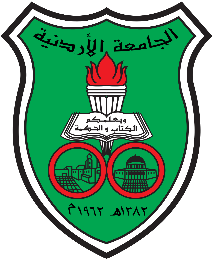 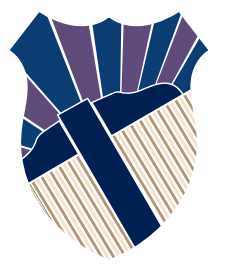 The University of JordanSchool of EngineeringMechatronics Engineering DepartmentGraduation Project Registration FormGraduation Project Registration FormGraduation Project Registration FormGraduation Project Registration FormGraduation Project Registration FormGraduation Project Registration FormGraduation Project Registration FormGraduation Project Registration FormGraduation Project Registration FormProject Title Project Title Academic YearAcademic YearSemesterSemesterProject DescriptionProject DescriptionSupervisor NameSupervisor NameSupervisor’s SignatureSupervisor’s SignatureStudents InformationStudents InformationStudents InformationStudents InformationStudents InformationStudents InformationStudents InformationStudents InformationStudents InformationNo.1Student NameStudent NameStudent IDMobileMobileEmailEmailSignature1234Required ExperiencesRequired ExperiencesGraduation Project (1) Tasks DescriptionGraduation Project (1) Tasks DescriptionGraduation Project (1) Tasks DescriptionGraduation Project (1) Tasks DescriptionGraduation Project (1) Tasks DescriptionGraduation Project (1) Tasks DescriptionGraduation Project (1) Tasks DescriptionGraduation Project (1) Tasks DescriptionGraduation Project (1) Tasks DescriptionGraduation Project (1) Tasks DescriptionGraduation Project (1) Tasks DescriptionGraduation Project (1) Tasks DescriptionGraduation Project (1) Tasks DescriptionGraduation Project (1) Tasks DescriptionGraduation Project (1) Tasks DescriptionGraduation Project (1) Tasks DescriptionGraduation Project (1) Tasks DescriptionGraduation Project (1) Tasks DescriptionGraduation Project (1) Tasks DescriptionGraduation Project (1) Tasks DescriptionGraduation Project (1) Tasks DescriptionGraduation Project (1) Tasks DescriptionTask No.Task DescriptionSemester WeeksSemester WeeksSemester WeeksSemester WeeksSemester WeeksSemester WeeksSemester WeeksSemester WeeksSemester WeeksSemester WeeksSemester WeeksSemester WeeksSemester WeeksSemester WeeksSemester WeeksSemester WeeksStudents InvolvedStudents InvolvedStudents InvolvedStudents InvolvedTask No.Task Description12345678910111213141516123412345678Graduation Project (2) Tasks DescriptionGraduation Project (2) Tasks DescriptionGraduation Project (2) Tasks DescriptionGraduation Project (2) Tasks DescriptionGraduation Project (2) Tasks DescriptionGraduation Project (2) Tasks DescriptionGraduation Project (2) Tasks DescriptionGraduation Project (2) Tasks DescriptionGraduation Project (2) Tasks DescriptionGraduation Project (2) Tasks DescriptionGraduation Project (2) Tasks DescriptionGraduation Project (2) Tasks DescriptionGraduation Project (2) Tasks DescriptionGraduation Project (2) Tasks DescriptionGraduation Project (2) Tasks DescriptionGraduation Project (2) Tasks DescriptionGraduation Project (2) Tasks DescriptionGraduation Project (2) Tasks DescriptionGraduation Project (2) Tasks DescriptionGraduation Project (2) Tasks DescriptionGraduation Project (2) Tasks DescriptionGraduation Project (2) Tasks DescriptionTask No.Task DescriptionSemester WeeksSemester WeeksSemester WeeksSemester WeeksSemester WeeksSemester WeeksSemester WeeksSemester WeeksSemester WeeksSemester WeeksSemester WeeksSemester WeeksSemester WeeksSemester WeeksSemester WeeksSemester WeeksStudents InvolvedStudents InvolvedStudents InvolvedStudents InvolvedTask No.Task Description12345678910111213141516123412345678